Estimating the Gradient of a CurveEstimating the Gradient of a Curve(a)(b)Estimate the gradient of the curve at (a) (b) Estimate the gradient of the curve at (a) (b) 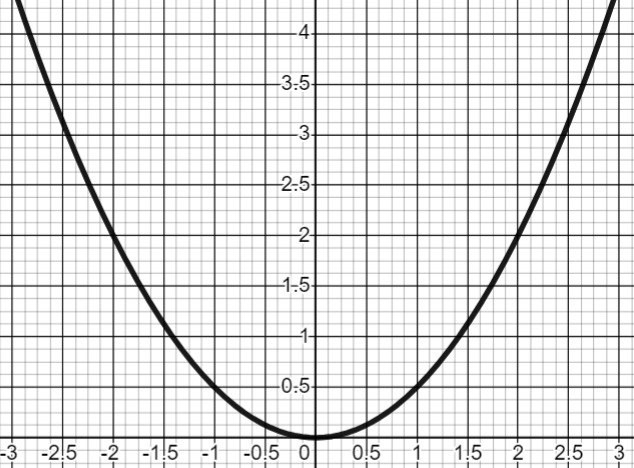 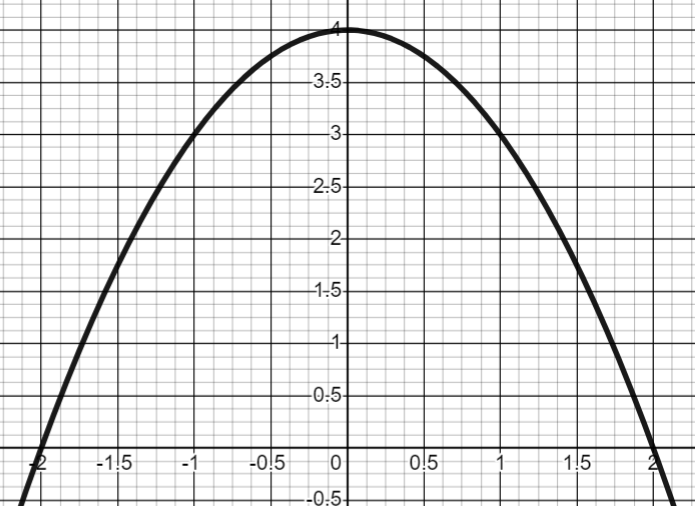 (c)(d)Estimate the gradient of the curve at(a) (b) Estimate the gradient of the curve at (a) (b) 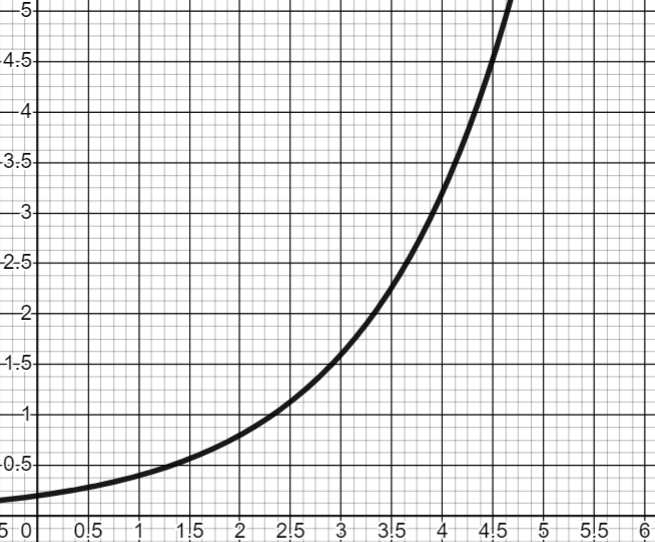 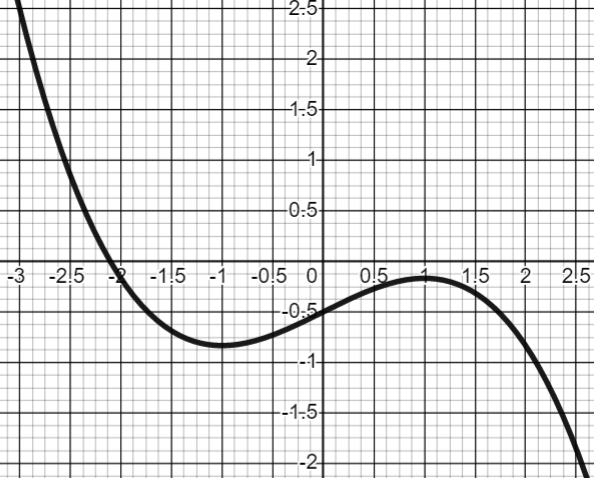 